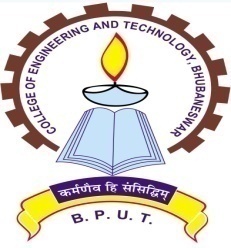 COLLEGE OF ENGINEERING AND TECHNOLOGYTECHNOCAMPUS, GHATIKIA,PO : MAHALAXMIVIHAR, BHUBANESWAR-751029Letter No.. No. 2384/CET                                                     Dated. 23/07/2016Quotation Call Notice        Sealed quotations are invited from registered Firms/Agencies/Authorized Suppliers having valid VAT/TIN/PAN/Registration documents to supply and install LED TV at CET Guest House..       Item  with Specifications			                  Quantity LED TV (32")                                                                 05 Nos.    The onsite delivery and installation cost of the above mentioned item should be quoted mentioning detailed technical specifications. The intenders are required to submit the offer along with the VAT/TIN/PAN/ITCC/STCC/Registration certificates. The registered Firms/Agencies/Authorized Suppliers should write quotations for “Supply and installation of LED TV at CET Guest House” in bold letters on covered envelops. The firm should not be blacklisted during last three financial years. The supplier will provide at least 02 years of warranty from the date of installation.	The last date submission of quotations is 24/08/2016 up to 4.00 PM addressing to the Principal, College of Engineering and Technology, Techno Campus,                             P.O. Mahalaxmivihar, Bhubaneswar- 751029 by Speed post/Registered post/Courier only. No hand delivery is accepted. The authority will not responsible for any postal delay.	       The authority reserves the right to reject any or all quotations without assigning any reason thereof.                                                                                                                  Sd/-                                          Principal      Copy to- PIC, Guest House for information and necessary action 			